Publicado en Madrid el 24/05/2019 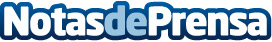 La Escuela Decroly de Barcelona, la primera de España diseñada para cuidar la saludLa incorporación de purificadores de aire naturales, filtros de ósmosis inversa para limpiar el agua o el uso de materiales con acabados sin componentes tóxicos son algunas de las medidas que ha tomado esta escuela pioneraDatos de contacto:Everythink PRNota de prensa publicada en: https://www.notasdeprensa.es/la-escuela-decroly-de-barcelona-la-primera-de_1 Categorias: Nacional Educación Cataluña Infantil Ocio para niños http://www.notasdeprensa.es